Hırs ve PişmanlıkSinan Kırşehir’in Ulupınar kasabasında bir kış gecesi dünyaya gözlerini açmıştı. Sinan’ın doğumu annesi Hatice Hanımı ve babası Yakup Beye büyük bir mutluluk getirmişti. Sinan doğduktan tam iki yıl sonra bir yılbaşı gecesi aileye milli piyangodan büyük ikramiye çıkmıştı. O gece Sinan’ın anne ve babası sevinçten ağlamışlardı ama akıttıkları bu sevinç gözyaşlarının ileride onları hüzne boğacağını kim bilebilirdi ki. 	Aradan beş yıl geçmişti Sinan ve ailesi İstanbul’a taşınmışlar, babası güzel bir iş kurmuş, Sinan’ın eğitimi içinse hiçbir masraftan kaçınmamış ve onu en iyi okullara göndermişlerdi. Her şey yolunda giderken kara bulutlar ailenin üzerine adeta bir kâbus gibi çökmeye başlamıştı. Sinan’ın babasının işleri yolunda gitmiyordu artık. Çok geçmeden şirket iflas etmişti. Babası bu iflası kabullenemiyordu, bunalıma girmişti. Ailesinin karşısında aciz bir durumda kalmıştı. Eskisi gibi eve para getiremiyor, ailesinin isteklerini karşılayamıyordu. Sonunda bu duruma daha fazla katlanamayacağına karar verdi. O gün evden bir daha geri dönmemek üzere çekip gitti, arkasından eşine ve oğluna iki satırlık bir mektup bırakarak. Sinan’ın annesi olanlardan habersiz evi toplarken sehpanın üzerindeki mektubu buldu, açtı ve okumaya başladı. Mektupta şöyle yazıyordu:“Canım karım beni affet, elimden hiçbir şey gelmiyor. Artık bu duruma katlanamayacağım. Oğlumuza iyi bak sizi seviyorum.”Bu mektup Hatice Hanımı yasa boğmuştu. O ve oğlu İstanbul gibi koca bir şehirde bir başlarına kalmışlardı. Burada daha fazla geçinemeyeceklerini anlayınca kasabaya dönmeye karar verdiler. Zorluklarla dolu bir hayat artık onları bekliyordu. Sinan diğer tüm çocuklar gibi çocukluğunu yaşayamayacak, gönlünce oyun oynayamayacaktı. Artık bazı sorumlulukları üzerine alması gerekiyordu, o da bunun farkındaydı. Öğrenimine kasabadaki okulda devam ediyor, okul çıkışında bakkalın yanında çıraklık yapıyor ancak akşam ezanından sonra eve dönebiliyordu. Bütün yorgunluğuna rağmen ders çalışmayı asla ihmal etmiyordu. Çünkü onları bu kasabadan çıkaracak tek şeyin okumak olduğunu biliyordu. Bu çalışmalarının karşılığını almıştı. Kasabanın en iyi lisesini kazanmıştı. Sinan bunu bitmek bilmeyen hırsı ve azmi sayesinde kazanmıştı, onun yerinde bir başkası olsaydı çoktan pes etmişti. Sinan’ın yaşadığı olumsuzluklar kişiliğini de şekillendirmeye başlamıştı. Okuldaki en iyi, en başarılı öğrenci olmak adına savaşırken etrafında hiç arkadaşı kalmamıştı. Çünkü Sinan arkadaşı da olsa kimseye ders notlarını vermez, hep en iyi kendisinin olmasını isterdi. Sonunda o gün gelip çatmıştı, üniversite sonuçları açıklanacaktı. Sinan büyük bir heyecan ile elindeki zarfı açtı, başarmıştı. Sakarya Üniversitesi İşletme Bölümünü kazanmıştı. Sonunda kendisini ve annesini bu kasabadan çıkaracaktı. Ama aradan geçen yıllar annesi Hatice Hanımı çok yıpratmıştı. Bir başına çocuk yetiştirmek kolay bir iş değildi. Yıllarca oğluna hem analık hem babalık yapmıştı. Yorgun kalbi daha fazla dayanamadı ve Sakarya’ya gitmelerine tam bir hafta kala hayata gözlerini yumdu.Sinan annesinin ölümünü çok zor kabullendi. Tam mutlu olacağız derken hayat yine en acı yüzünü göstermişti Sinan’a. Annesinin ölümü ile Sinan’ından hayatından bir şeyler uçup gitmişti. Artık hayata karşı daha acımasız ve hırslıydı. Hayatın ondan çaldıklarını başarıları ile geri alacak, çok mutlu olacak ve zor günlerinin üstesinden gelecekti. Annesinin cenazesinin ardından Sakarya’ya doğru yola çıktı. Yurtta kalacak hayatına devam etmeye çalışacaktı.Yıllar hızla akıp geçiyordu. Sinan artık üniversite üçüncü sınıf öğrencisi idi. Her yıl 4 tam ortalama ile geçmişti sınıfını. Bölümünün en başarılı öğrencisiydi. O yıl bahar şenliklerine Sinan’ın hayran olduğu bir şarkıcı geliyordu, Sezen Aksu. Bu konseri kaçıramazdı, mutlaka gitmeliydi. Konser günü gelmişti. Sinan güzelce hazırlanıp konser alanına geldi. En önden yer tuttu kendine, en yakından görmeliydi Sezen Aksu’yu. Onun gibi düşünüp erkenden gelen bir kız daha vardı orada. Kızın yanına doğru gitti Sinan. Yaklaştı merhaba dedi ben Sinan. Gülümsedi kız merhaba bende Berna memnun oldum dedi. Konser saati yaklaşmış etraf iyice kalabalıklaşmıştı. Berna ile Sinan’sa konseri unutup iyice muhabbete dalmışlardı. Konser başladı birlikte şarkılara eşlik edip eğlendiler. Sinan belki de çocukluğundan beri hiç bu kadar mutlu olmamıştı. Numaralarını verdiler birbirlerine. Tekrar görüşmek dileği ile o akşamı noktaladılar. Sinan gece boyu Berna’yı düşündü. Berna da Sinan gibi çok başarılı bir öğrenciydi. Sakarya üniversitesinde İktisat okuyordu oda. Aslen Boluluymuşlar, Berna Sakarya’yı kazanınca ailece buraya yerleşmişler. Tek çocukmuş Berna, kardeşi yokmuş, anne ve babasının biricik kızıymış. Berna içinde hiç kötülük barındırmayan, insanlara yardım etmeyi çok seven, ailesi tarafından çok iyi yetiştirilmiş bir kızmış.Sinan ile Berna artık nereneyse her gün görüşmeye başlamışlardı. Aralarından su sızmıyordu. Sonunda Sinan Berna’ya âşık olduğunu anladı ve ona evlenme teklifi etmeye karar verdi. Bir gün yine Sinemaya gitmek için AKM’nin önünde buluşmaya karar verdiler. Berna her şeyden habersiz Sinan’ı beklerken, Sinan ellerinde kırmızı güllerle dikilivermişti Berna’nın önüne, aylarca biriktirdiği para ile güzel bir de yüzük almıştı. Çöktü dizlerinin üzerine, o sırada herkes onlara bakıyordu. Sinan heyecanlı bir şekilde Berna seni çok seviyorum, bana yaşamayı da gülmeyi de sen öğrettin. Benimle evlenir misin? Dedi. Berna’da evet deyiverdi o anda bende seni seviyorum Sinan. Etraftakilerin alkışlamaları eşliğinde Sinan yüzüğü taktı Berna’ya sarıldılar birbirlerine. Hayat artık ikisi içinde çok daha güzeldi. Üçüncü sınıfı bitirmiş artık dördüncü sınıfa başlamışlardı. Okul biter bitmez iş bulup evleneceklerdi. Okulları bitti. Sinan da Berna da bölümlerini birincilikle bitirdiler. Hemen İş aramaya başladılar, o arada Sinan Berna’nın ailesi ile tanıştı. Aradan birkaç ay geçmeden Berna çok ünlü bir şirkette iş buldu. Sinan da iş bulmuştu ama onun iş bulduğu şirket henüz gelişmekte olan küçük bir şirketti. İkisinin de artık işi vardı, evlilik hazırlıklarına başladılar. Zaten yaza kadar hazırlıkları anca tamamlayabilirlerdi. Berna’nın maaşı Sinan’ın maaşından daha yüksek olduğu için masrafların büyük bölümünü o karşılıyordu. Bu durum Sinan’ın çok zoruna gidiyordu fakat elinden de bir şey gelmiyordu. Yaz geldi çattı, çok güzel bir düğünle hayatlarının birleştirdiler. Gençliğinde olduğu gibi şimdide kara bulutlar Sinan’ın üzerinde dolanmaya başlamıştı. Sinan ve Berna’nın evliliği yolunda giderken ikisinin de şirketi aynı ihaleye girmeye karar vermişti. Bu durumun Sinan ve Berna’nın evliliğinde ne gibi sorunlara yol açacağını kim bilebilirdi ki. İhale zamanı yaklaşıyordu Berna’nın şirketi kendinden emin büyük bir şirketti ihaleye kazanmalarına kesin gözüyle bakıyorlardı. Sinan şirketi içinse bu ihale çok ama çok mühimdi eğer ihaleyi alırlarsa işleri yoluna gider piyasada bir yer edinirlerdi kendilerine yoksa silinip giderlerdi. Bu ihale onlar için kaçırılmayacak bir fırsattı. İşin başına da Sinan getirilmişti. Çocukluğundan beri her şeyi yapan, çok hırslı olan Sinan bu ihaleyi kazanmak için ne gibi işlere kalkışacak, nelerden vaz geçecekti?Sinan gecesini gündüzüne kattı bu ihaleyi kazanmaları gerektiğinin farkındaydı. Her şeyden öte karısının karşısında bir başarısızlık yaşamak yani babasının durumuna düşmek istemiyordu. Elinden gelen her şeyi ama her şeyi yapmalıydı. Aklına bir fikir gelmişti Berna’nın şirketiyle ilgili yalan bir haber çıkaracak şirketin prestijini sarsacak ve bu sayede ihaleyi kazanabilecekti. Üniversiteden Soner Kocatürk adında bir arkadaşının haber sitesi vardı o geldi Sinan’ın aklına, hemen aldı telefonu eline aradı arkadaşını görüşmemiz gerekiyor Soner dedi telefonda anlatamam. Buluştu Sinan Soner’le durumu anlattı. İlk biraz mırın kırın etti Soner ama Sinan’ın biraz da paranın yardımıyla arkadaşını ikna etmesi uzun sürmedi. Ertesi gün tüm internet sitelerinde Berna’nın şirketiyle ilgili usulsüzlük, ihalelere fesat karıştırma, haksız kazanç gibi birçok konuda yalan haber çıktı. Sinan’ın içi rahatlamıştı bu haberleri görünce artık ihaleyi kazanmak için en büyük rakiplerini yok etmek üzereydi. Berna ise çok şaşırdı bu haberleri görünce. Şirketin avukatları haberlerin yalan olduğunu ispatlamak için dava açtılar. Haberlerin asılsız olduğunu kanıtlamaya çalıştılar. Bu haberleri kimin yaptırdığını öğrenmeye çalıştılar fakat Sinan’ın yaptırdığını öğrenemediler. Sonunda zorda olsa haberlerin yalan olduğunu ispatlayıp şirketin adını temize çıkarmayı başardılar. Bunun üzerine Sinan’ın bütün hayalleri suya düştü, ne yapacağını şaşırmıştı. Bu belirsizlik ve hırs onu farkında olmadan başka bir Sinan olmaya doğru sürüklüyordu. Sinan sabaha kadar uyuyamadı artık tek bir çaresi kalmıştı Berna’nın bilgisayarından ihale dosyalarını çalacaktı. Bunun için fırsat kollamaya başlamıştı bile. Berna’nın annesi rahatsızlanmıştı. Sinan ve Berna apar topar hastaneye gittiler. Ciddi bir durum yokmuş ama sabaha kadar kontrol altında tutmaları gerekiyormuş hastayı. Berna Sinan’a sen eve git boş yere buralarda uykusuz kalma ben bu gece annemle kalacağım yoksa için rahat etmez dedi. Sinan için bu harika bir fırsattı. Tamam hayatım dedi ama bir şeye ihtiyacınız olursa hemen arayın beni. Sinan eve gitti. Hemen aldı Berna’nın bilgisayarını eline. Daha önce hiç Berna’nın bilgisayarını kullanmamıştı, şifresini de bilmiyordu. Denemeye başladı doğum tarihi, evlilik yıl dönümü hepsini deniyordu tek tek sonunda buldu şifreyi ilk tanıştıkları günün tarihiydi şifre. O an bir anlığına duraksadı ne yapıyorum ben diye düşündü karım o benim ama yine de hırsına yenik düştü yapmalıyım mecburum dedi ve buldu dosyaları hepsini flash belleğe aktardı. Sonra kendi bilgisayarına attı bütün dosyaları inceledi ve onların teklifinden daha iyi bir teklifle daha iyi bir dosya hazırladı. Artık ihaleyi kazanmalarının önünde hiçbir engel kalmamıştı tabi kendi vicdanının dışında.İhale günü geldi çattı. İhaleyi Sinan’ın şirketi kazandı. Sinan’ın patronu dâhil herkesi çok şaşırtmıştı bu durum, tabii Berna’yı da. Aradan birkaç ay geçti Sinan terfi aldı. Şirketin gözünde bir kahramandı artık o Berna’dan daha yüksek bir maaş alıyordu ve ondan daha iyi bir konumdaydı artık. Özgüveni yerine gelmişti, evlilikleri yolunda gidiyordu. Ta ki o güne kadar. Hiçbir yalan sonsuza kadar saklanamazdı ve Sinan’ın yalanlarının da gün yüzüne çıkma vakti çoktan gelmişti. Berna’nın telefonu çaldı o sabah, iş yerinden bir arkadaşı arıyordu:Berna hatırlıyor musun? Hani o büyük ihaleye girmeden önce internet sitelerinde yalan haberler dolanıyordu yaEvet, hazırlıyorum dedi. Bernaİşte o haberleri yapan kişinin kim olduğunu bulmuşlarKimmiş?Soner Kocatürk adında bir adamBir yerlerden tanıdık geliyordu bu isim ama tam hatırlayamıyordu Berna. Sinan kalktı kimmiş hayatım sabah sabah arayan ne olmuş dedi. Bizim şirketten biri, hani geçenlerde internet sitelerinde bir haber dolanıyordu ya onu kimin yaptığını bulmuşlar işte. Sinan biraz korku biraz şaşkınlıkla soruverdi kimmiş? Soner Kocatürk adında biri dedi Berna. Sinan ne yapacağını şaşırdı hemen hazırlanıp karakola koştu. Soner’le hemen görüşmeliydi, gerçekleri söylemesini engellemeliydi biran önce fakat geç kalmıştı. Her şeyi anlatmıştı Soner Berna’nın gerçekleri öğrenmesi artık an meselesiydi. Şirkete gitti Berna, patronu odasına çağardı hemen Berna’yı ve tüm gerçekleri anlattı. Berna yıkılmıştı, Sinan’ın böyle bir şey yapacağına ihtimal dahi vermiyordu. “ Bu çok saçma, siz benim eşime iftira atıyorsunuz, o karakoldaki adam yalan söylüyor, Sinan asla böyle bir şey yapmaz” dedi ve istifa ederek ayrıldı şirketten. Sinan’ın yanına koştu ona sarıldı ve olanları anlattı. Sinan’da böyle bir şey yapmayacağına dair iyice ikna edip kandırdı Berna’yı. Berna gerçeklere sırtını dönüp kocasının masum olduğuna inanmak istemişti belki de. Birkaç hafta geçmişti olayın ardından, Sinan işe gidiyor, Berna’da tüm gününü evde geçiriyor ya da iş arıyordu. Berna bir işe başvuracaktı, güzel bir cv hazırladı kendisine ama evdeki yazıcı bozulduğu için flash belleğe atayım giderken çıktı alırım diye düşündü. Kendi belleğini bir türlü bulamadı. Çekmeceleri karıştırırken bir flash bellek buldu, buna atayım bari dedi. Aldı flash belleği, taktı bilgisayarına ve belleğin içinde kendisinin ihale için hazırladığı dosyaları gördü, şok oldu. İlk anlayamadı durumu, biraz sakinledi, bütün olanları düşündü. Soner Kocatürk’ü, ihaleyi, patronun söylediklerini her bir parça yerine oturmuştu. O çok sevdiği kocası hırsı uğruna önce çalıştığı şirkete iftira atmış başarılı olamayınca da karısının bilgisayarından ihale dosyalarını çalmıştı. Peki, şimdi ne yapması gerekiyordu Berna’nın hiçbir şey bilmiyordu. Bir karar vermesi gerekiyordu. Valizini toplamaya başladı. Kararını vermişti, Sinan’ı terk edecekti. Öyle üzgündü ki Sinan’la yüzleşmeye ona olan biteni sormaya hali yoktu. Bir not bıraktı yatağın kenarına ve çekip gitti. “her şeyi biliyorum, evliliğimiz bitti”. Akşam oldu, Sinan eve geldi ve notu buldu. Büyük bir yıkıntı yaşadı o anda, gözyaşlarının dökülmesini engelleyemiyordu, bu not sadece Berna’nın onu terk etmesi anlamına gelmiyordu Sinan için; bu not sil baştan çocukluğunda babasının annesi ve onu terk ettiği günlere götürüyordu Sinan’ı. Bir süre öylece kaldı. Sinan sadece ağlıyor ve yaptıklarını düşünüyordu. Nasıl yaptım ben bunları diyordu içinden, pişmanlık bütün hücrelerini sarmıştı o dakikada. Geçmişe dönmenin hatalarını düzeltmenin bir yolu olsaydı keşke ama yoktu. Her ne olursa olsun Berna’nın şirketi ile ilgili internet sitelerinde yalan haber yayınlatmamalıydı, Berna’nın bilgisayarını karıştırıp ihale dosyalarını çalmamalıydı. Eğer bunları yapmasaydı şuan her şey yolunda olacak ve Berna da yanında olacaktı. Düşündükçe adeta kendi karanlığının içinde boğuluyordu Sinan. Hırsı onu farkında olmadan çok kötü bir adama dönüştürmüştü, o ise yeni farkına varıyordu bu durumun. Çok geç olmadan diye geçirdi içinden Çok geç olmadan Berna’ya ulaşıp ne kadar pişman olduğumu anlatmalıyım ona. Tam o dakikada telefonu çaldı Sinan’ın arayan Berna’ydı. Heyecan ile açtı telefonu ama karşısındaki yabancı bir sesti. Bu telefonun sahibi trafik kazası geçirmiş, şuan hastanede ameliyata aldılar. Son arananlarda siz olduğunuz için sizi aradık, hemen Sakarya devlet hastanesine gelmeniz gerek diyordu telefondaki ses. Berna evden çıktıktan sonra yolda çok hız yapmış ve bir kamyonla çarpışmıştı. Hastanede ameliyat sırasında kalbi durdu ve hayata veda etti. Sinan tüm bu yaşananlardan sonra gerçekler gün yüzüne çıktığı için işten kovuldu ve kasabasına geri döndü. Berna’nın ölümü çok ağır gelmişti, hep kendini suçladı. Hiçbir zaman affetmedi kendini. Berna’nın ölümünün üzerinden tam otuz yıl geçmişti. Sinan yaşlanmıştı. Derme çatma bir evde yaşıyor, komşularının arada bir getirdiği bir iki dilim ekmek ve çorba ile hayatını sürdürüyordu. Bu kötü hayat şartları ve yaşadıkları acı olaylar yüzünden iyice hastalanmıştı Sinan. Günden güne hastalığı ilerliyordu ve Kırşehir’in Ulupınar kasabasında bir kış gecesi hayata gözlerini yumdu.ÖzetBilgi toplumlarında insan gücünün kalitesine verilen önemin artması ile birlikte bireyler ihtiyaçları doğrultusunda en kısa sürede ve en fazla bilgiye ulaşmak istemektedirler. Bu ihtiyaç insanları büyük bir hırs içine sokmuştur, istediklerini çalışarak değil de etik olmayan yollarla karşılamaya çalışmışlardır, bu durum onlara zamandan tasarruf sağladığı gibi parasal açıdan da büyük kazançlar sağlayabilir, bunun içinde etik olmayan yollara başvururlar kimi zaman. Bilişim Etiği İlkeleriBilgisayar başka insanlara zarar vermek için kullanılamaz.Başka insanların bilgisayar çalışmaları karıştırılamaz.Bilgisayar ortamında başka insanların dosyaları karıştırılamaz.Bilgisayar hırsızlık yapmak için kullanılamaz.Bilgisayar yalan bilgiyi yaymak için kullanılamaz.Bedeli ödenmeyen yazılım kopyalanamaz ve kullanılamaz.Başka insanların bilgisayar kaynakları izin almadan kullanılamaz.Başka insanların entelektüel bilgileri başkasına mal edilemez.Kişi yazdığı programın sosyal hayata etkilerini dikkate almalıdır.Kişi, bilgisayarı, diğer insanları dikkate alarak ve saygı göstererek kullanmalıdır.   	Bu kurallara uyulmaması hem ahlaki açıdan hem etik açıdan doğru olmamakla birlikte bu kuralların birçoğunun ihlalinde hukuku işlem başlatılabilir.  	Hikayemizde geçen bilişim etiği kurallarından olan yalan bilgi yaymak , başka insanların bilgisayar çalışmaları karıştırılamaz ve bilgisayar ortamında başka insanların dosyaları karıştırılamaz, izinsiz kullanılamaz ilkelerinin ihlalini işledik.  	Başkarakterimizin, eşinin ihale dosyaları çalıp, eşinin çalışmış olduğu şirkete yalan haberlerle iftira atması bilişim etiği açısından son derece önemli bir suçtur.  	İnternet ortamının sağladığı olanakların yasa dışı biçimde insanlara zarar verme, başkalarının işlerini engelleme, gizli ve kişisel bilgilerini ele geçirip yararlanma, her türlü sahtekârlık yolsuzluk, dolandırıcılık ya da hırsızlık gibi kötü amaçlı kullanımına yol açmamalıyız ve göz yummamalıyız. İyelik haklarını zedelememeye özen göstererek, başkasının veri kaynaklarını ve düşüncelerini, yazılımlarını kendimizinmiş gibi sahiplenmeye kalkışmamalıyız.Yaptıklarımız başkasını etkiliyorsa sorumluluk ve hesap verme söz konusudur ve etik ilkelere gereksinim vardır. Kendimize, yakınlarımıza, işverene, yönetene, yönetilene, müşteri kullanıcı, tüketicilere, topluma, kültüre, çevreye ve bunların toplamında etik ilkelere gereksinim vardır.Karakterimizin başkalarına saygılı olma konusunda bir takım problemleri var eşine arkadaşlarına ve kendine zarar verecek bilişim etiği suçu işleyerek eşinin bilgisayarını gizlice kullanmış ve dosyaları kendine aitmiş gibi değiştirerek kullanmıştır bunun sonucunda ihaleyi kazanmış fakat bilişim etiğini hiçe sayarak ailesinin dağılmasına sebebiyet vermiştir. 	Karakterimiz Kişilik haklarının ihlalinde en çok rastlanan; kişilik hakkının temelini oluşturan isim ve resim hakkı, şeref ve haysiyet, ticari ve mesleki değerlerinin yanı sıra kişilik haklarının manevi boyutunu oluşturan ruhsal kişiliğe yönelik olarak dosya çalma ihlalinde bulunmuştur. Kimi zamanda bu bilişim suçlarını kısa sürede çözmek pek güç oluyor nitekim geleneksel kitle iletişim araçlarında bu ihlaller karşısında önleme, yayın durdurma, toplatma ile maddi ve manevi tazminat davaları gibi korunma araçları bulunurken, internet medyasında mağdur durumdaki kişi haklarını aramak için fiziksel olarak muhatap bile bulamamaktadır. 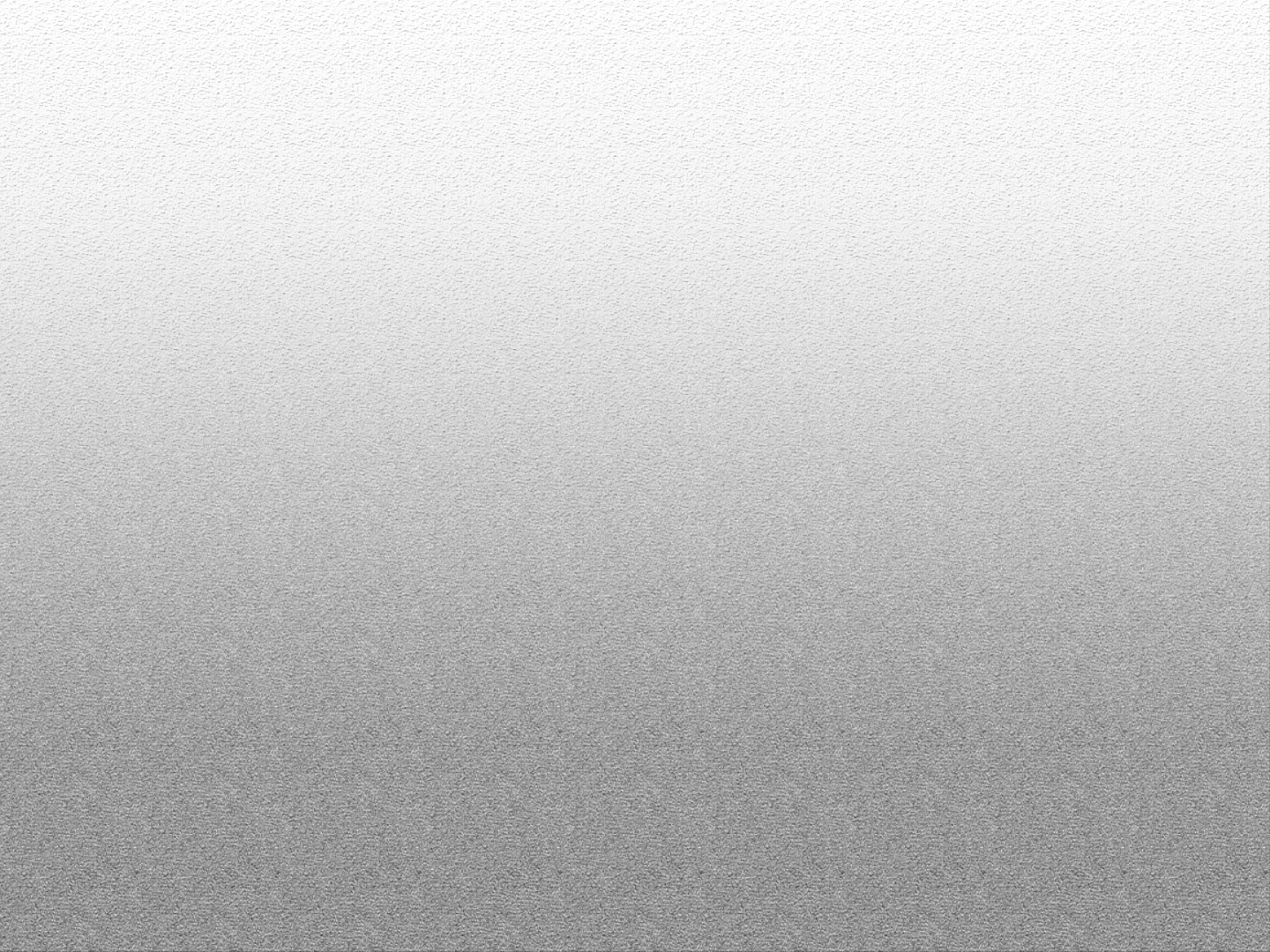 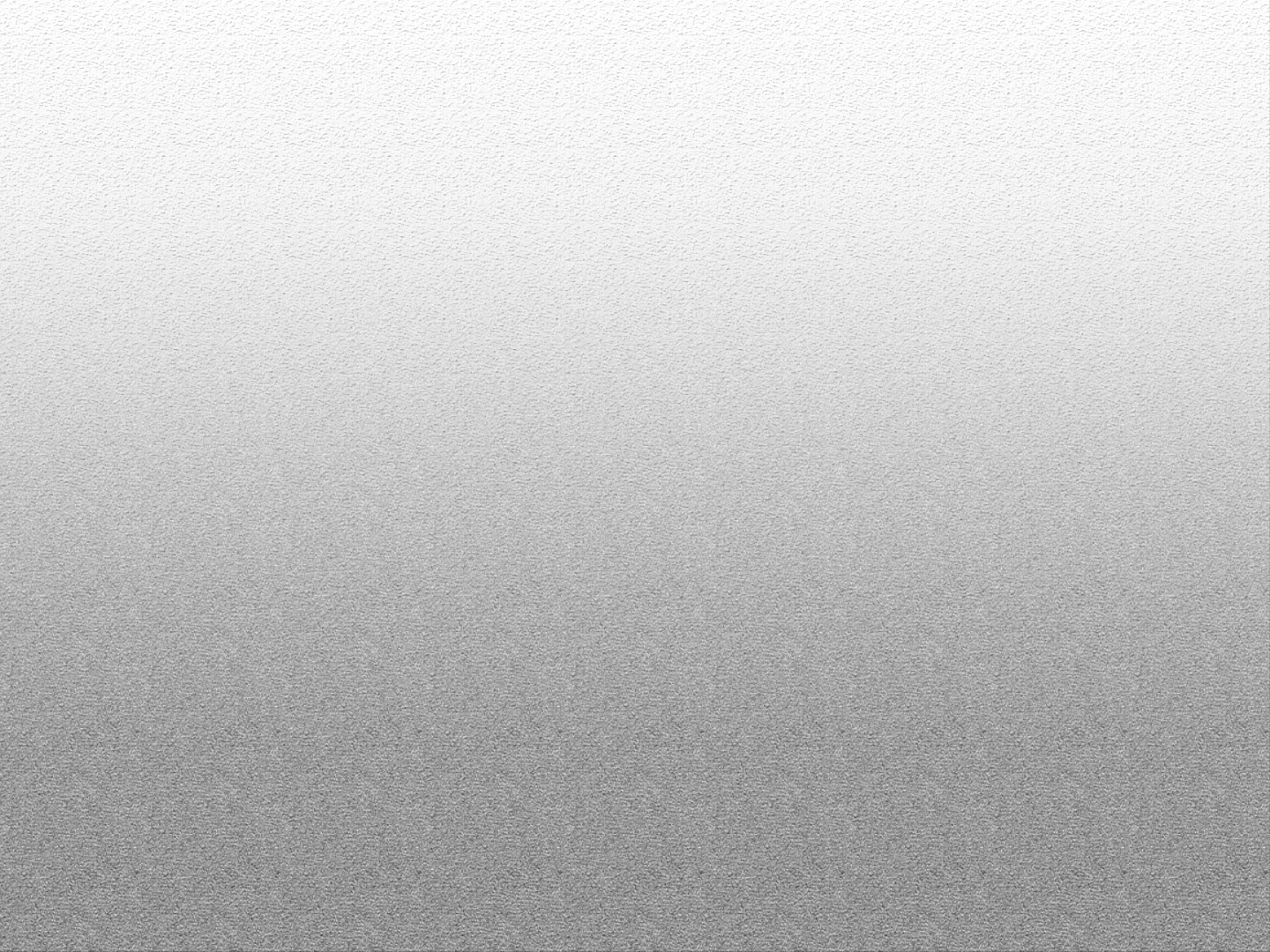 